“Butterfly and Dragonfly Race - 2019”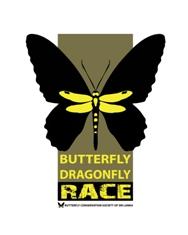 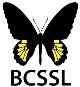 Participant Registration FormDetails of the team – 5 persons per team (maximum)Team name: Team Leader: Details of members ; Team Category: ………………………………………………………………………REGISTRATION FEEOpen category 			- Rs. 4000/= per groupSchool/university category		- Rs. 3000/= per groupPayment method: Deposit the registration fee to the following account number and send a scanned/photographed copy of the approved bank slip and the filled application forms to butterflycssl@gmail.com before 29th of March 2019. Registration is officially accepted when the filled form and bank slip are received.Account detailsBank Name and Branch	: Sampath Bank - Colombo Super BranchAccount Name		: Butterfly conservation Society of Sri LankaAccount No			: 117561000469For more information, please contact, Ruwangika : +94-714639767, Dushan : +94-715439739Name (will appear on certificate)Contact No.EmailPlace of join(UOM or SBG)